         В  ноябре  месяце  2019года в  Нижнетавдинском детском саду «Колосок», корпус №1,  состоялся районный конкурс « Путешествие в сказку  Петра Ершова  «Конёк-Горбунок». В номинации   «Конёк – игрушка»  наша семья  Кулёвых – мама и Катюшка, заняла 2 место.    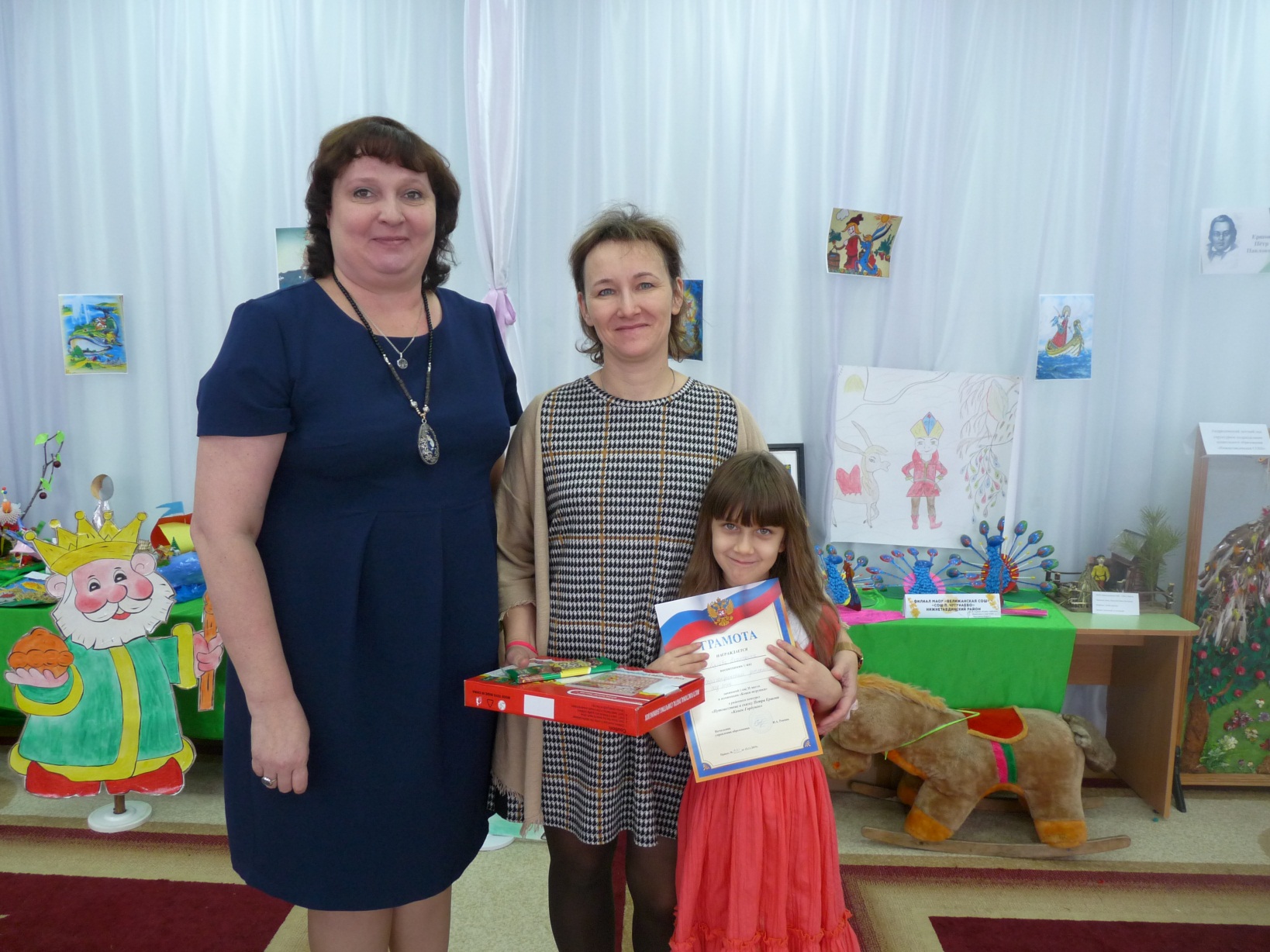 